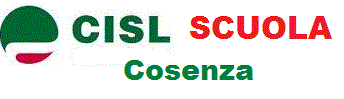 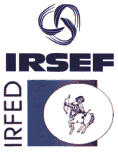 Ai Dirigenti delle Istituzioni scolastiche della  provincia di CosenzaAll'albo sindacaleLa Cisl SCUOLA di Cosenza organizza un seminario di formazione per i docenti neoassunti e tutor :“STRUMENTI E METODOLOGIE PER SUPERARE L'ANNO DI FORMAZIONE”Il Seminario avrà luogo Mercoledi 23 marzo  2016 dalle ore 14:30 alle ore 18:00 presso l’Istituto Tecnico Industriale  A. Monaco di CosenzaIntroduzione ai lavori : GIUSEPPINA CARBONE Segretario generale Cisl scuolaInterventi:“Bilancio delle competenze, Portfolio, Peer to Peer”IVANA BARBACCI  Segretaria  Nazionale CISL Scuola“Adempimenti e strumenti operativi  per i neoassunti”ENZO GROCCIA Segretario Provinciale CISL Scuola “Progettare e valutare il percorso formativo”LOREDANA GIANNICOLA  Coordinatrice provinciale DS CISL ScuolaL'incontro è realizzato in collaborazione con l'IRSEF/IRFED, Ente accreditato per la formazione del personale scolastico ai sensi del DM 177/200.L'Associazione IRSEF-IRFED è soggetto qualificato per l'aggiornamento e la formazione del personale della scuola ai sensi del D.M. 177/2000 e O.M. 90/2003 nonché del CCNL 2006/2009 Comparto Scuola. L‘iniziativa si configura come attività di formazione e aggiornamento ai sensi degli artt. 64 e 67 CCNL 2006/2009 del Comparto Scuola.AL TERMINE VERRA' RILASCIATO ATTESTATO DI PARTECIPAZIONEIl Segretario generale      Giuseppina CarboneVia  Caloprese n.23- Tel:0984/21041-29258  email: cislscuola_cosenza@cisl.it